     Apple Springs 2018-2019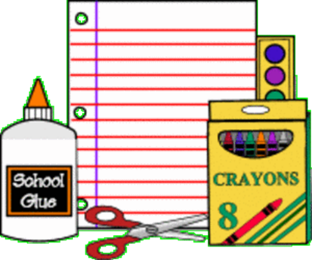                Kindergarten School Supplies1 backpack6 boxes of Crayola brand 24 count crayons1 spiral notebook1 blue MEAD brand plastic folders (with prongs)1 red brand plastic folders (no prongs)1 pkg. washable markers12 glue sticks1 pencil box (no large boxes)2 boxes of tissues10 #2 pencils (made in U.S.A. only)1 set washable watercolors1 pr. blunt scissors2 pkgs pencil top erasers1 pkg. baby wipes1 box Ziploc baggies (quart or gallon)Please write child’s name on backpack, markers box, pencil boxes, notebook, and watercolors.Write name on the back of the plastic folders